采购公告新疆慧通方舟工程管理服务有限公司受温泉县科学技术协会的委托对本项目采用公开招标的方式进行采购，现邀请合格供应商提交密封采购报价。一、项目编号：HTFZGK-2019002号二、采购项目：温泉县科技馆设备采购三、采购单位：温泉县科学技术协会四、采购机构名称：新疆慧通方舟工程管理服务有限公司五、采购内容及数量：科技馆配套设备（详见招标文件）六、采购预算：755.00万元。七、投标保证金：150000元整（人民币）。八、项目实施地点、供货时间、简要技术要求：详见采购文件九、供应商报名资格要求：投标人需在中华人民共和国境内注册，且具有经年检合格且在有效期内的工商营业执照，是具备独立法人资格的，具有独立承担民事责任能力和良好诚信的合法经营单位（经营范围内需有科技馆的展览策划、设计与施工等相关营业范围），符合《中华人民共和国政府采购法》第二十二条，本项目不接受联合体投标。十、供应商报名：供应商请携带企业营业执照原件，法人授权委托书及委托代理人身份证原件、未被“信用中国”网站(www.creditchina.gov.cn )列入失信被执行人、重大税收违法案件当事人名单、政府采购严重违法失信行为记录名单，并提供该网站查询结果页面截图原件等，同时提供以上证件的复印件加盖公章（一式五份）到新疆慧通方舟工程管理服务有限公司报名。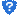 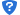 报名确认：为不影响正常开标，供应商需提前进行报名确认，如不能参加投标，请于开标前一天向采购机构申请；如报名却不按时到指定地点参加投标的供应商届时将记入不良行为记录名单。十一、招标文件取得时间：2019年8月19日上午10：00至2019年8月23日下午20：00（节假日、周末除外）。领取方式：报名完成后到新疆慧通方舟工程管理服务有限公司购买（招标文件售后一概不退）。十二、投标截止时间：2019年9月9日上午11：00（北京时间），投标文件一律不退还。十三、开标时间：2019年9月9日上午11：00（北京时间）十四、开标地点：温泉县老财政局三楼开标厅十五、代理机构地址：博乐市南城博州农副产品物流园内供销新合大酒店四楼8415室（土尔扈特路）十六、招标联系人：赵斌  电话：13369927112十七、采购单位联系人：黄玉龙 电话：15299751236新疆慧通方舟工程管理服务有限公司 2019年8月19日